Об утверждении Единого списка граждан, состоящих на учете в качестве нуждающихся в жилых помещениях по состоянию на 01.04.2015 г.В  соответствии с пунктом 7 статьи 52 Жилищного кодекса Российской Федерации от 29.12.2004 № 188-ФЗ, со статьей 17 Закона  Республики  Башкортостан «О  регулировании  жилищных отношений  в  Республики  Башкортостан» от 2 декабря . № 250-з ПОСТАНОВЛЯЮ:   1. Утвердить Единый список граждан, состоящих на учете в качестве нуждающихся в жилых помещениях по состоянию на 01.04.2015 г. (прилагается).     2. Контроль за исполнением настоящего постановления оставляю за собой . Глава сельского поселения                                       О.Р.ЛукмановЕДИНЫЙ  СПИСОКпризнанных нуждающимися в жилых помещениях  по администрации сельского поселения Бик-Кармалинский сельсовет муниципального района Давлекановский район Республики Башкортостан                                      по состоянию на 01.04.2015г.Глава сельского поселенияБик-Кармалинский сельсовет                                                   О.Р.ЛукмановБашҡортостан РеспубликаһыДәүләкән районымуниципаль районыныңБик-Карамалы  ауыл Советыауыл биләмәһе хакимиәте( Башҡортостан РеспубликаһыДәүләкән районыныңБик-Карамалы  ауыл Советы Хакимиәте)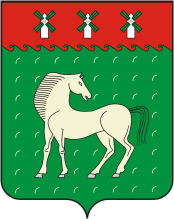 Администрация сельского поселения Бик-Кармалинский сельсовет муниципального района Давлекановский район Республики Башкортостан(Администрация Бик-Кармалинский сельсовет Давлекановский район Республики Башкортостан)КАРАР08 апрель 2015 й.№14ПОСТАНОВЛЕНИЕ08 апреля 2015 г.№ппФамилия, имя, отчествоКатегория льготыАдрес регистрацииВ какую программу РФ,РБнеобходимо признание или подтверждениеДата постановки на учет(номер и дата постановления)Дата подтверждения нуждаемости(указать когда , кем был первично признан)Дата исключения(№ и дата постановления)Причина исключения1Нафикова Альфия ФариховнаМногодетная, малоимущая семьяд.Хотимляул.Озерная д.22№ 2от 10.02.2009г.2Данилко Ирина Юрьевнад.Рублевкаул.Полтавская д.17Республиканская программа «Погашение ипотечного кредитования при рождении ребенка»№7-1от 31.03.2014г.3Юсупов Айнур РифгатовичС.Искандарово ул.Верхняя  д.37№12 от 09.11.2009 г.